Chp 3 & 4 Questions1a. [4 marks] Let  for  . Part of the graph of f is shown below.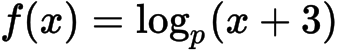 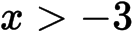 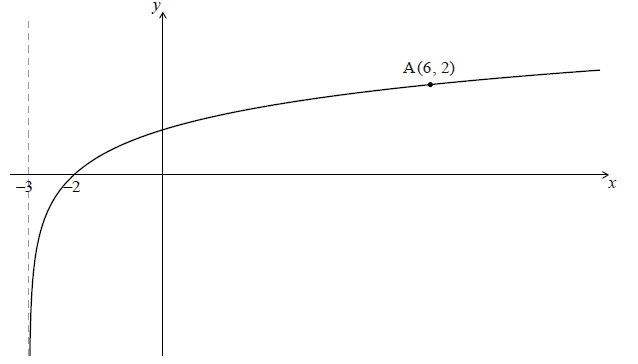 The graph passes through A(6, 2) , has an x-intercept at (−2, 0) and has an asymptote at  .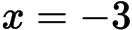 Find p . 1b. [5 marks] The graph of f is reflected in the line  to give the graph of g .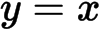 (i) Write down the y-intercept of the graph of g .(ii) Sketch the graph of g , noting clearly any asymptotes and the image of A. 1c. [4 marks] The graph of  is reflected in the line  to give the graph of  .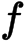 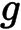 Find  .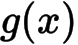  2a. [1 mark] Jose takes medication. After t minutes, the concentration of medication left in his bloodstream is given by  , where A is in milligrams per litre.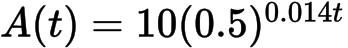 Write down  .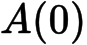  2b. [2 marks] Find the concentration of medication left in his bloodstream after 50 minutes. 2c. [5 marks] At 13:00, when there is no medication in Jose’s bloodstream, he takes his first dose of medication. He can take his medication again when the concentration of medication reaches 0.395 milligrams per litre. What time will Jose be able to take his medication again? 3a. [2 marks] Let  , for  .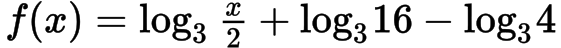 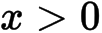 Show that  .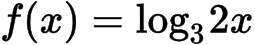  3b. [3 marks] Find the value of  and of  .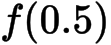 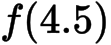  3c. [6 marks] The function f can also be written in the form  .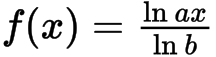 (i) Write down the value of a and of b .(ii) Hence on graph paper, sketch the graph of f , for  ,  , using a scale of 1 cm to 1 unit on each axis.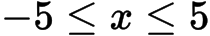 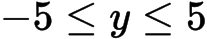 (iii) Write down the equation of the asymptote. 3d. [1 mark] Write down the value of  .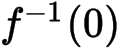  3e. [4 marks] The point A lies on the graph of f . At A,  .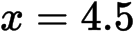 On your diagram, sketch the graph of  , noting clearly the image of point A.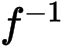  4a. [4 marks] Let  and  .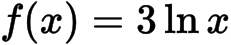 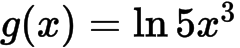 Express  in the form  , where  .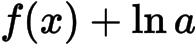 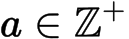  4b. [3 marks] The graph of g is a transformation of the graph of f . Give a full geometric description of this transformation. 5a. [3 marks] Find the value of  .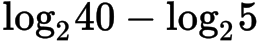  5b. [4 marks] Find the value of  .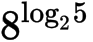  6a. [7 marks] Let  and  .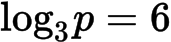 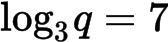 (a) Find  .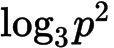 (b) Find  .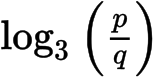 (c) Find  .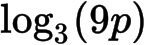  6b. [2 marks] Find  . 6c. [2 marks] Find  . 6d. [3 marks] Find  . 7a. [7 marks] Let  and  , where  , and  . Let  be the region enclosed by the -axis, the graph of  , and the graph of  .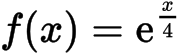 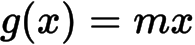 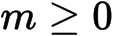 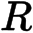 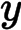 Let .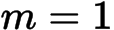 (i) Sketch the graphs of  and  on the same axes.(ii) Find the area of  . 7b. [5 marks] Find the area of  . 7c. [8 marks] Consider all values of  such that the graphs of  and  intersect. Find the value of  that gives the greatest value for the area of  .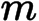  8a. [1 mark] Write down the value of(i) ;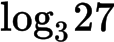  8b. [1 mark] (ii) ;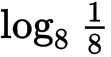  8c. [1 mark] (iii) .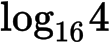  8d. [3 marks] Hence, solve .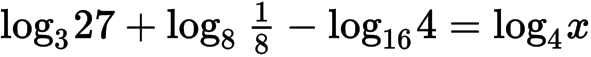  9a. [2 marks] Find the value of each of the following, giving your answer as an integer.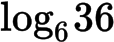  9b. [2 marks] 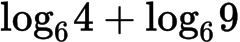  9c. [3 marks] 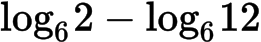  10a. [2 marks] The number of bacteria in two colonies,  and , starts increasing at the same time.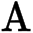 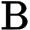 The number of bacteria in colony  after  hours is modelled by the function .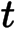 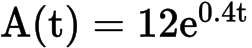 Find the number of bacteria in colony  after four hours. 10b. [3 marks] Find the number of bacteria in colony  after four hours. 10c. [3 marks] How long does it take for the number of bacteria in colony  to reach ?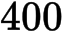  10d. [3 marks] The number of bacteria in colony  after  hours is modelled by the function .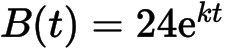 After four hours, there are  bacteria in colony . Find the value of .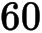 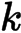  10e. [4 marks] The number of bacteria in colony  after  hours is modelled by the function .The number of bacteria in colony  first exceeds the number of bacteria in colony  after  hours, where . Find the value of .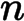 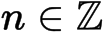 Printed for British School of Beijing © International Baccalaureate Organization 2015  International Baccalaureate® - Baccalauréat International® - Bachillerato Internacional® Chp 3 & 4 Questions1a. [4 marks] Let  for  . Part of the graph of f is shown below.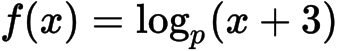 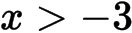 The graph passes through A(6, 2) , has an x-intercept at (−2, 0) and has an asymptote at  .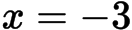 Markschemeevidence of substituting the point A (M1) e.g. 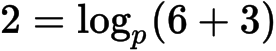 manipulating logs A1 e.g. 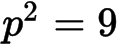 A2 N2 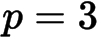 [4 marks]  1b. [5 marks] Markscheme(i)  (accept A1 N1 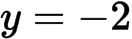 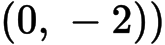 (ii)  A1A1A1A1 N4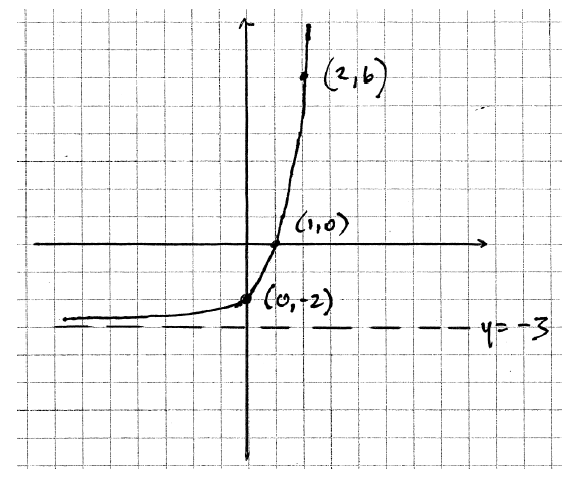 Note: Award A1 for asymptote at  , A1 for an increasing function that is concave up, A1 for a positive x-intercept and a negative y-intercept, A1 for passing through the point  .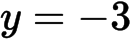 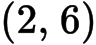 [5 marks]  1c. [4 marks] MarkschemeMETHOD 1 recognizing that (R1) 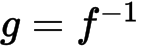 evidence of valid approach (M1) e.g. switching x and y (seen anywhere), solving for x correct manipulation (A1) e.g. 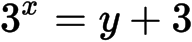 A1 N3 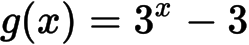 METHOD 2 recognizing that (R1) 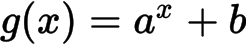 identifying vertical translation (A1) e.g. graph shifted down 3 units, 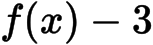 evidence of valid approach (M1) e.g. substituting point to identify the base A1 N3 [4 marks]  2a. [1 mark] Jose takes medication. After t minutes, the concentration of medication left in his bloodstream is given by  , where A is in milligrams per litre.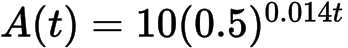 MarkschemeA1 N1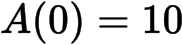 [1 mark] 2b. [2 marks] Markschemesubstitution into formula (A1)e.g.  , 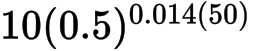 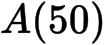 A1 N2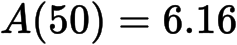 [2 marks] 2c. [5 marks] Markschemeset up equation (M1)e.g. 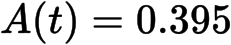 attempting to solve  (M1)e.g. graph, use of logscorrect working (A1)e.g. sketch of intersection, 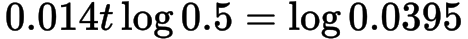 A1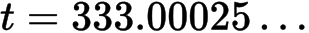 correct time 18:33 or 18:34 (accept 6:33 or 6:34 but nothing else) A1 N3[5 marks] 3a. [2 marks] Let  , for  .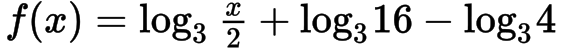 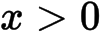 Markschemecombining 2 terms (A1)e.g.  , 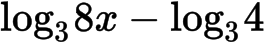 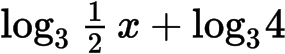 expression which clearly leads to answer given A1e.g.  , 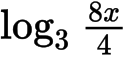 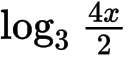 AG N0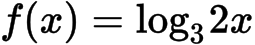  [2 marks] 3b. [3 marks] Markschemeattempt to substitute either value into f  (M1)e.g.  , 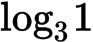 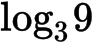  , A1A1 N3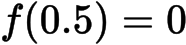 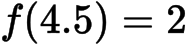 [3 marks] 3c. [6 marks] Markscheme(i)  , A1A1 N1N1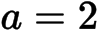 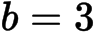 (ii) A1A1A1 N3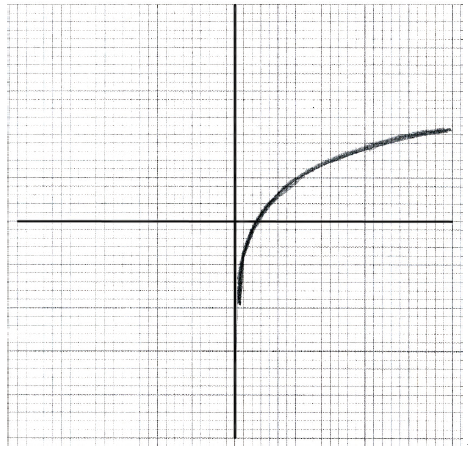 Note: Award A1 for sketch approximately through  , A1 for approximately correct shape, A1 for sketch asymptotic to the y-axis.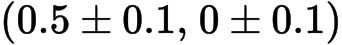 (iii)  (must be an equation) A1 N1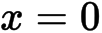 [6 marks] 3d. [1 mark] MarkschemeA1 N1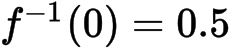 [1 mark] 3e. [4 marks] Markscheme A1A1A1A1 N4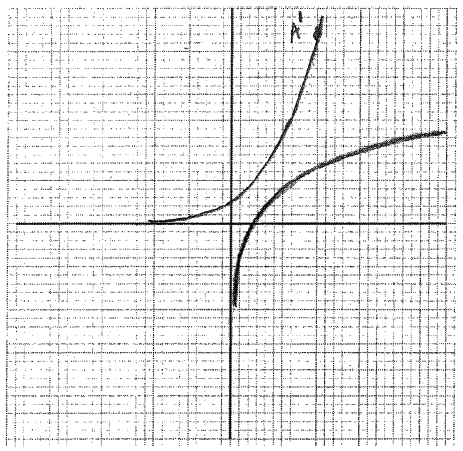 Note: Award A1 for sketch approximately through  , A1 for approximately correct shape of the graph reflected over  , A1 for sketch asymptotic to x-axis, A1 for point  clearly marked and on curve.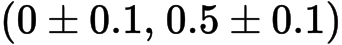 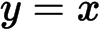 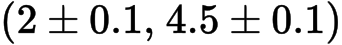 [4 marks] 4a. [4 marks] Let  and  .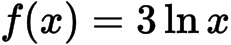 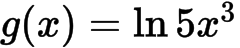 Markschemeattempt to apply rules of logarithms (M1)e.g.  , 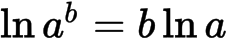 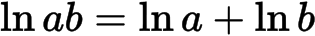 correct application of  (seen anywhere) A1e.g. 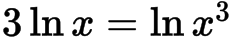 correct application of  (seen anywhere) A1e.g. 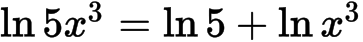 so 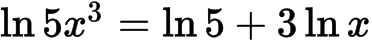  (accept  ) A1 N1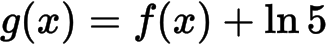 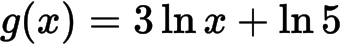 [4 marks] 4b. [3 marks] Markschemetransformation with correct name, direction, and value A3e.g. translation by , shift up by  , vertical translation of 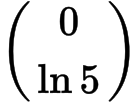 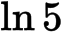 [3 marks] 5a. [3 marks] Markschemeevidence of correct formula (M1) eg  ,  , 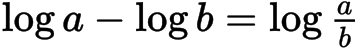 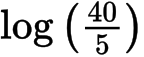 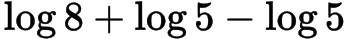 Note: Ignore missing or incorrect base. correct working (A1) eg   , 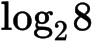 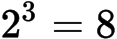 A1 N2 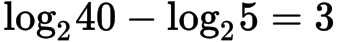 [3 marks]  5b. [4 marks] Markschemeattempt to write  as a power of  (seen anywhere)  (M1) 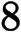 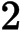 eg  ,  , 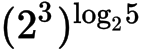 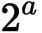 multiplying powers  (M1) eg  , 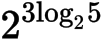 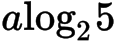 correct working  (A1) eg  ,  , 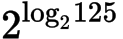 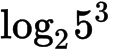 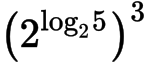 A1 N3 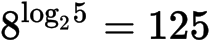 [4 marks]  6a. [7 marks] Let  and  .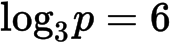 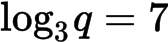 Markscheme(a) METHOD 1evidence of correct formula (M1) eg  , 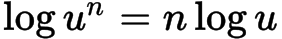 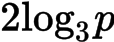 A1 N2 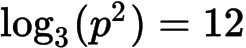 METHOD 2 valid method using (M1) 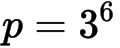 eg  ,  , 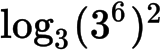 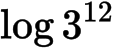 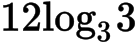 A1 N2  [2 marks](b) METHOD 1 evidence of correct formula (M1) eg  , 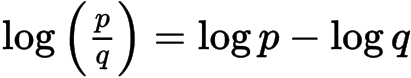 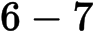 A1 N2 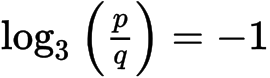 METHOD 2 valid method using  and (M1) 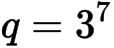 eg  ,  , 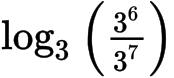 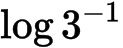 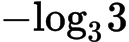 A1 N2 [2 marks](c) METHOD 1 evidence of correct formula (M1) eg  , 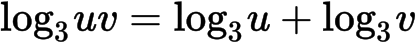 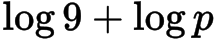  (may be seen in expression)  A1 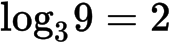 eg 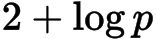 A1 N2 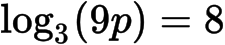 METHOD 2 valid method using (M1) eg  , 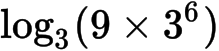 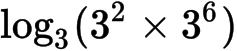 correct working A1 eg  , 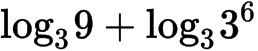 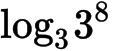 A1 N2 [3 marks] Total [7 marks] 6b. [2 marks] MarkschemeMETHOD 1evidence of correct formula (M1) eg  , A1 N2 METHOD 2 valid method using (M1) eg  ,  , A1 N2  [2 marks] 6c. [2 marks] MarkschemeMETHOD 1 evidence of correct formula (M1) eg  , 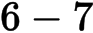 A1 N2 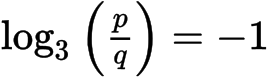 METHOD 2 valid method using  and (M1) 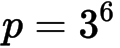 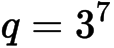 eg  ,  , 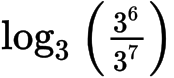 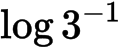 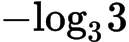 A1 N2 [2 marks] 6d. [3 marks] MarkschemeMETHOD 1 evidence of correct formula (M1) eg  , 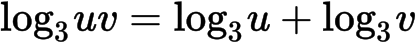 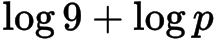  (may be seen in expression)  A1 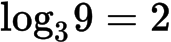 eg 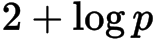 A1 N2 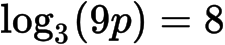 METHOD 2 valid method using (M1) eg  , 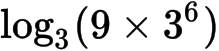 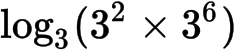 correct working A1 eg  , 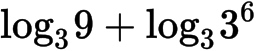 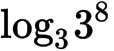 A1 N2 [3 marks] Total [7 marks] 7a. [7 marks] Let  and  , where  , and  . Let  be the region enclosed by the -axis, the graph of  , and the graph of  .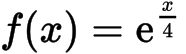 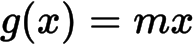 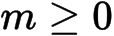 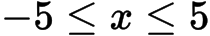 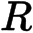 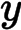 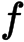 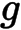 Let .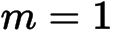 Markscheme (i) A1A1 N2 Notes: Award A1 for the graph of  positive, increasing and concave up.  Award A1 for graph of  increasing and linear with -intercept of . 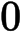  Penalize one mark if domain is not [, ] and/or if  and  do not intersect in the first quadrant. 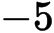 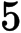  [2 marks](ii)attempt to find intersection of the graphs of  and  (M1)eg  A1valid attempt to find area of  (M1)eg  ,  , area  A2 N3[5 marks]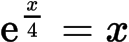 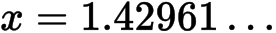 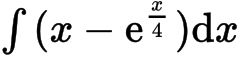 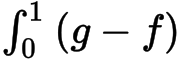 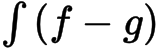 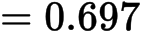  7b. [5 marks] Markschemeattempt to find intersection of the graphs of  and  (M1) eg  A1 valid attempt to find area of (M1) eg   ,  , area A2 N3 [5 marks] 7c. [8 marks] Markschemerecognize that area of  is a maximum at point of tangency (R1) eg  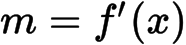 equating functions  (M1) eg   , 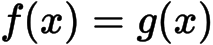 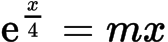  (A1) 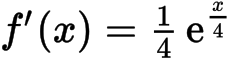 equating gradients (A1) eg   , 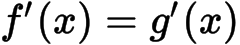 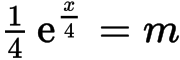 attempt to solve system of two equations for (M1) 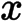 eg  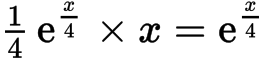 (A1) 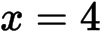 attempt to find (M1) 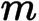 eg   , 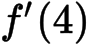 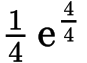  (exact), A1 N3 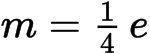 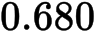 [8 marks]  8a. [1 mark] Write down the value ofMarkscheme(i) A1 N1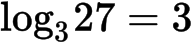 [1 mark] 8b. [1 mark] Markscheme(ii) A1 N1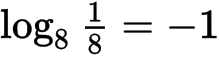 [1 mark] 8c. [1 mark] Markscheme(iii) A1 N1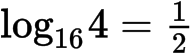 [1 mark] 8d. [3 marks] Markschemecorrect equation with their three values (A1)eg 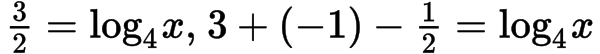 correct working involving powers (A1)eg 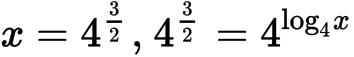 A1 N2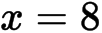 [3 marks] 9a. [2 marks] Find the value of each of the following, giving your answer as an integer.Markschemecorrect approach (A1)eg 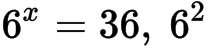 A1 N2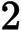 [2 marks] 9b. [2 marks] Markschemecorrect simplification (A1)eg 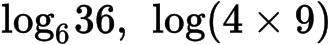 A1 N2[2 marks] 9c. [3 marks] Markschemecorrect simplification (A1)eg 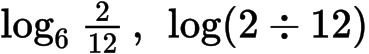 correct working (A1)eg 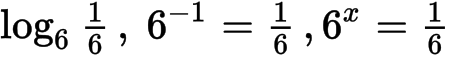 A1 N2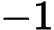 [3 marks] 10a. [2 marks] The number of bacteria in two colonies,  and , starts increasing at the same time.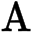 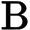 The number of bacteria in colony  after  hours is modelled by the function .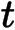 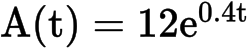 Markschemecorrect substitution into formula (A1)eg 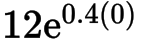  bacteria in the dish A1 N2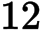 [2 marks] 10b. [3 marks] Markschemecorrect substitution into formula (A1)eg 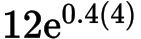 (A1)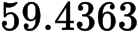  bacteria in the dish (integer answer only) A1 N3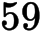 [3 marks] 10c. [3 marks] Markschemecorrect equation (A1)eg 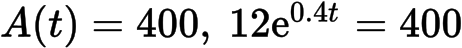 valid attempt to solve (M1)eg graph, use of logs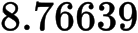  (hours) A1 N3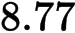 [3 marks] 10d. [3 marks] Markschemevalid attempt to solve (M1)eg , use of logs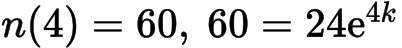 correct working (A1)eg sketch of intersection, 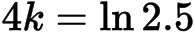 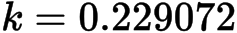  (exact), A1 N3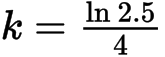 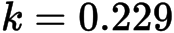 [3 marks] 10e. [4 marks] MarkschemeMETHOD 1setting up an equation or inequality (accept any variable for ) (M1)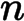 eg 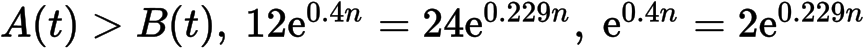 correct working (A1)eg sketch of intersection, 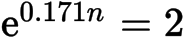  (accept ) (A1)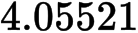 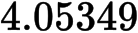  (integer answer only) A1 N3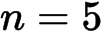 METHOD 2 (from earlier work)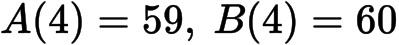 A1A1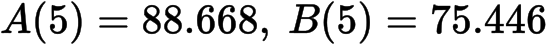 valid reasoning (R1)eg and 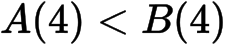 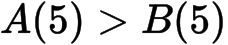  (integer answer only) A1 N3[4 marks]Printed for British School of Beijing © International Baccalaureate Organization 2015  International Baccalaureate® - Baccalauréat International® - Bachillerato Internacional® 